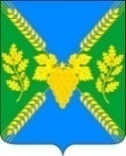 АДМИНИСТРАЦИЯ МОЛДАВАНСКОГО СЕЛЬСКОГО ПОСЕЛЕНИЯ КРЫМСКОГО РАЙОНАРАСПОРЯЖЕНИЕ от 10.06.2020 г. № 27-р                                                              село МолдаванскоеО проведении открытых конкурсов по отбору управляющихорганизаций для управления общим имуществом многоквартирных домов, расположенных по адресу: Краснодарский край Молдаванское сельское поселение:улица Высота Героев, 6,пос. Саук-Дере;улица Высота Героев, 8,пос. Саук-Дере;улица Высота Героев, 10, пос. Саук-Дере;улица Высота Героев, 12 пос. Саук-Дере;улица Кирова, 11,пос. Саук-Дере;улица 60 лет Образования СССР, 9,пос. Саук-Дере;улица 60 лет Образования СССР, 16,пос. Саук-Дере;улица 60 лет Образования СССР, 18, пос. Саук-Дере;улица 60 лет Образования СССР, 21, пос. Саук-Дере;улица 60 лет Образования СССР, 23, пос. Саук-Дере;улица Калинина, 11, село Молдаванское;улица Молодежная, 59,хутор Даманка;улица Молодежная, 61, хутор Даманка;улица Молодежная, 74, хутор Даманка.В целях организации подготовки к проведению открытых конкурсов по отбору управляющих организаций для управления общим имуществом многоквартирных домов, находящихся на территории Крымского городского поселения Крымского района, руководствуясь статьями 161-163 Жилищного кодекса Российской Федерации, Правилами проведения органом местного самоуправления открытого конкурса по отбору управляющей организации для управления многоквартирным домом, утвержденными постановлением Правительства Российской Федерации от 6 февраля 2013 года № 75 «О порядке проведения органом местного самоуправления открытого конкурса по отбору управляющей организации для управления многоквартирным домом», Провести открытый конкурс по отбору управляющих организаций для управления общим имуществом многоквартирных домов, расположенных по адресу: Краснодарский край, Крымский район, Молдаванское сельское поселение: улица Высота Героев, 6, улица Высота Героев, 8, улица Высота Героев, 10, улица Высота Героев, 12, улица Кирова, 11, улица 60 лет Образования СССР, 9, улица 60 лет Образования СССР, 16, улица 60 лет Образования СССР, 18, улица 60 лет Образования СССР, 21, улица 60 лет Образования СССР, 23, пос.Саук-Дере; улица Калинина, 11, с.Молдаванское; улица Молодежная, 59, улицаМолодежная, 61, улица Молодежная, 74, хуторДаманка(далее – Конкурс).Назначить организатором Конкурса – администрацию Молдаванского сельского поселения Крымского района.Создать комиссию по проведению Конкурса и утвердить ее состав (приложение № 1).Утвердить: Конкурсную документацию для проведения Конкурса (приложение №2).Разместить извещение о проведении открытого конкурса в электронном виде на официальном сайте www.torgi.gov.ruне позднее 30 дней со дня обнародования.Ведущему специалисту администрации Молдаванского сельского поселения Крымского района (Петря А.В.) разместить на официальном сайте администрации муниципального образования Крымский район настоящее постановление.Контроль за выполнением настоящего постановления оставляю за собой.Распоряжение № 19-р от 22 апреля 2020 года «О проведении открытых конкурсов по отбору управляющих организаций для управления общим имуществом многоквартирных домов, расположенных по адресу: Краснодарский край Молдаванское сельское поселение: улица Высота Героев, 6,пос. Саук-Дере; улица Высота Героев, 8,пос. Саук-Дере; улица Высота Героев, 10, пос. Саук-Дере; улица Высота Героев, 12 пос. Саук-Дере; улица Кирова, 11,пос. Саук-Дере; улица 60 лет Образования СССР, 9,пос. Саук-Дере;улица 60 лет Образования СССР, 16,пос. Саук-Дере; улица 60 лет Образования СССР, 18, пос. Саук-Дере; улица 60 лет Образования СССР, 21, пос. Саук-Дере; улица 60 лет Образования СССР, 23, пос. Саук-Дере; улица Калинина, 11, село Молдаванское; улица Молодежная, 59,хутор Даманка; улица Молодежная, 61, хутор Даманка; улица Молодежная, 74, хутор Даманка» признать утратившим силу.Распоряжение вступает в силу со дня подписания.Глава Молдаванского сельского поселенияКрымского района                                         А.Н.Шахов